MODUL PERKULIAHANEDISI 1LOGIKA MATEMATIKA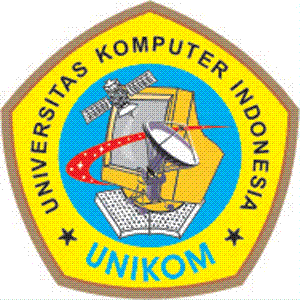 Penulis :Nelly Indriani Widiastuti S.Si., M.T.JURUSAN TEKNIK INFORMATIKAUNIVERSITAS KOMPUTER INDONESIABANDUNG2011Materi 	:EVALUASI VALIDITAS ARGUMENPembuktian validitas ekspresi-ekspresi logika dari suatu argumen dapat dilakukan dengan tabel kebenaran. Pertama harus memberikan variabel proposisional pada tiap proposisi argumen dan kemudian membentuk proposisi majemuk untuk tiap pernyataan, dan kemudian mengevaluasi dengan tabel kebenaran.Contoh 1Jika anda mengambil mata kuliah logika matematika, dan jika anda tidak memahami tautologi, maka anda tidak lulus.Untuk membuktikan validitasnya, buat variabel proposisional yang relevanP = Anda mengambil mata kuliah logika matematikaQ = Anda memahami tautologi R = Anda lulusSehingga bentuk ekspresi logikanya seperti berikut :Selanjutnya buat tabel kebenarannya dengan semua nilai kebenaran P, Q, dan R yang memungkinkan.Untuk membuat pernyataan yang nantinya pernyataan-pernyataan dalam argumen tersebut dapat diubah menjadi ekspresi logika dapat menggunakan cara heuristik berikut :Heuristik untuk mengubah pernyataan menjadi ekspresi logika :Ambil pernyataan-pernyataan yang pendek, tanpa kata “dan”, “atau”, “jika…maka…”,”…jika dan hanya jika…”, pada pernyataan tersebut yang bisa dijawab benar atau salah.Ubahlah pernyataan-pernyataan yang pendek tersebut dengan variabel-variabel proposisional.Rangkailah variabel-variabel proposisional dengan perangkai yang relevanBentuklah menjadi proposisi majemuk jika memungkinkan dengan memberi tanda kurung biasa yang tepat.Contoh 2Jika Badu belajar rajin dan sehat, maka Badu lulus ujian, atau jika Badu tidak belajar rajin dan tidak sehat, maka Badu tidak lulus ujian.Langkah 1 Menentukan proposisi yang tepatBadu rajin belajarBadu sehatBadu lulus ujianLangkah 2Mengganti proposisi dengan variabel proposisiP = Badu rajin belajarQ = Badu sehatR = Badu lulus ujianLangkah 3Perangkai yang relevan adalah implikasi, negasi,  disjungsi dan konjungsi.Langkah 4Ubah menjadi ekspresi logika berupa proposisi majemukTAUTOLOGIArgumen yang dibuktikan validitasnya dengan tabel kebenaran harus menunjukan nilai benar sehingga argumen tersebut valid. Jika pada tabel kebenaran untuk semua pasangan nilai variabel proposisional bernilai benar atau T, maka disebut Tautologi.Contoh 3Buktikan :  adalah tautologi ?Bukti : buat tabel kebenarannya seperti berikut :Jadi ekspresi diatas adalah tautologi. Tautologi dapat ditulis dengan simbol  (metasymbol, bukan perangkai logika) sehingga ekspresi logika dapat ditulis    Contoh 4Diketahui : jika   adalah tautologiBuktikan :  juga tautologiBukti      : Gunakan skema A dan B Masukan ke ekspresi logika pertama menjadi     Misalkan  A = , sedangkan B = Q, lalu masukan ke ekspresi logika yang dibuktikan. Maka :  akan menjadi   dan (2) akan terlihat sama, jadi disebut tautologi.KONTRADIKSIKebalikan dari tautologi adalah kontradiksi atau absurditas, yaitu jika semua pasangan nilai dari tabel kebenaran menghasilkan nilai F.Definisi : suatu ekspresi logika yang selalu bernilai salah di dalam tabel kebenarannya tanpa memperudlikan nilai kebenara dari proposisi-proposisi yang berada didalamnya, disebut kontradiksi.Contoh 5 Pada argumen, suatu kontradiksi dapat dijumpai jika antara premis-premis bernilai T, sedangkan kesimpulan bernilai F. hal ini tak mungkin terjadi, karena premis yang benar harus menghasilkan kesimpulan benar. CONTIGENTJika semua nilai kebenaran menghasilkan nilai F dan T, disebut contigent atau formula campuran (mixed formulae). Contoh 6Tabel kebenarannyaPENGGUNAAN TAUTOLOGIBeberapa hal penting yang mengakibatkan tautologi, yaitu :Implikasi secara logis (logical implication). Misalnya P dan Q adalah dua buah ekspresi logika, maka jika dikatakan P secara logis mengimplementasikan Q dapat ditulis dengan   .Ekivalen secara logis (logical equivalence) misalnya P dan Q adalah dua buah ekspresi logika, maka jika dikatakan P ekivalen dengan Q, dapat ditulis dengan P . Di sini disyaratkan  , jika dan hanya jika  adalah tautologi.Terdapat dua jenis implikasi yaitu :Implikasi material (material implication), contoh : . Tbel kebenaran untuk implikasi berlaku.Implikasi logis (logical implication), contoh : . Ini dapat dibaca “menyebabkan”, sebagai contoh : P = T, maka P pasi tautologi. Jika P = F, maka P pasti kontradiksi. Jika , maka A pasti taotologi, dan jika , maka P kontradiksi.LATIHANSoal 1Tentukan apakah dari ekspresi-ekspresi logika berikut ini termasuk tautologi, kontradiksi atau contigentSoal 2Jika  adalah tautologi, buktikan bahwa ekspresi-ekspresi logikaberikut ini adalah tautologiSoal 3Dibawah ini adalah argumen yang disebut destructive dilemma. Jika Badu senang, maka Siti senang, dan jika Badu sedih, maka Siti sedih. Siti tidak senang atau Siti tidak sedih. Dengan demikian, Badu tidak senang atau Badu tidak sedih.Buat ekspresi logikanya dan buktikan apakah termasuk tautologi, kontradiksi atau contigent dengan tabel kebenaran.EKUIVALEN LOGIS Jika dua buah ekspresi logika adalah tautologi, maka kedua buah ekspresi logika ekuivalen secara logis, demikian juga jika kontradiksi. Dalam contingent, jika nilai T atau F pada tabel kebenaran dalam urutan yang sama, maka tetap disebut ekuivalen secara logis.Contoh 7P = Dea sangat cantik dan ramahQ = Dea ramah dan sangat cantikEkspresi logikanya : Kedua ekspresi logika tersebut ekuivalen secara logis, maka ditulis :	Dengan tabel kebenaran :Definisi : proposisi P dan Q disebut ekuivalen secara logis  jika  adalah tautologi. Notasi atau simbol  menandakan bahwa P dan Q adalah ekuivalen secara logis. Proposisi dapat digantikan dengan ekspresi logika berupa proposisi majemuk.KOMUTATIF Jika variabel dua proposisional dapat saling berganti tempat tanpa mengubah nilai kebenaran dari kedua ekspresi logika karena tetap memiliki nilai kebenaran yang sama disebut komutatif (commutativity)Perangkai logika yang memiliki sifat komutatif adalah .Jadi Adalah ekspresi logika yang komutatif.ASOSIATIFJika diterapkan pada sua buah ekspresi logika, penempatan tanda kurung dapat diubah tanpa mengubah nilai kebenarannya pada tabel kebenaran.Contoh 8 dan . Maka tabel kebenarannyaKarena tanda kurungnya dapat dipindah tanpa mengubah nilai kebenaran, maka disebut asosiatif. Perangkai logika lain yang memiliki sifat asosiatif adalah .Perlu diperhatikan bahwa jika perangkainya berbeda dalam satu ekspresi logika, kurung tidak dapat dipindah sembarangan.HUKUM-HUKUM LOGIKAHukum-hukum logika diambil dari ekspresi-ekspresi logikaberdasarka pernyataan-pernyataan sehingga tetap dapat dibuktikan kebenarannya melalui pernyataan tersebut.Berikut adalah hukum-hukum logika yang ekuivalenLATIHAN 2Soal 1 Buktikan bahwa ekspresi-ekspresi logika berikut ekuivalen dengan menggunakan tabel kebenaran :Soal 2Buktikan hukum-hukum logikaSilogisme hipotetisSilogisme disjungtifModus ponenModus tolenAdalah ekuivalen dengan 1 atau tautologi.                 EVALUASI LOGISJUMLAH PERTEMUAN : 1 PERTEMUANTUJUAN INSTRUKSIONAL KHUSUS :PQR~Q~RFFFTTFTFFTTFFTFTFFTFTFTTFFFTTFFTTTTTFTTFTFTTFFTFFTTTFFFTPQFFFTTFTFTTTFFTTTTTFTP~PPFTFTFFPQRFFFFTFFFTFTFFTFFTFFTTFTFTFFFTTTFTFTTTTFTFTTTTTTTPQFFFFFTFFTFFFTTTTPQRFFFFFFFFFTFFFFFTFFFFFFTTFFTFTFFFFFFTFTFFFFTTFTFFFTTTTTTTEKUIVALEN LOGISNAMAIndenitity of  Zero of Indenitity of  Zero of Tautology Law of contradictionIdempotence lawsIdempotence lawsLaw of double negotionComutativityComutativity )Assosiativity Assosiativity))Distributivity DistributivityAbsorption AbsorptionDe Morgan’s LawDe Morgan’s Law